Ыбырайымова Света Сембаевна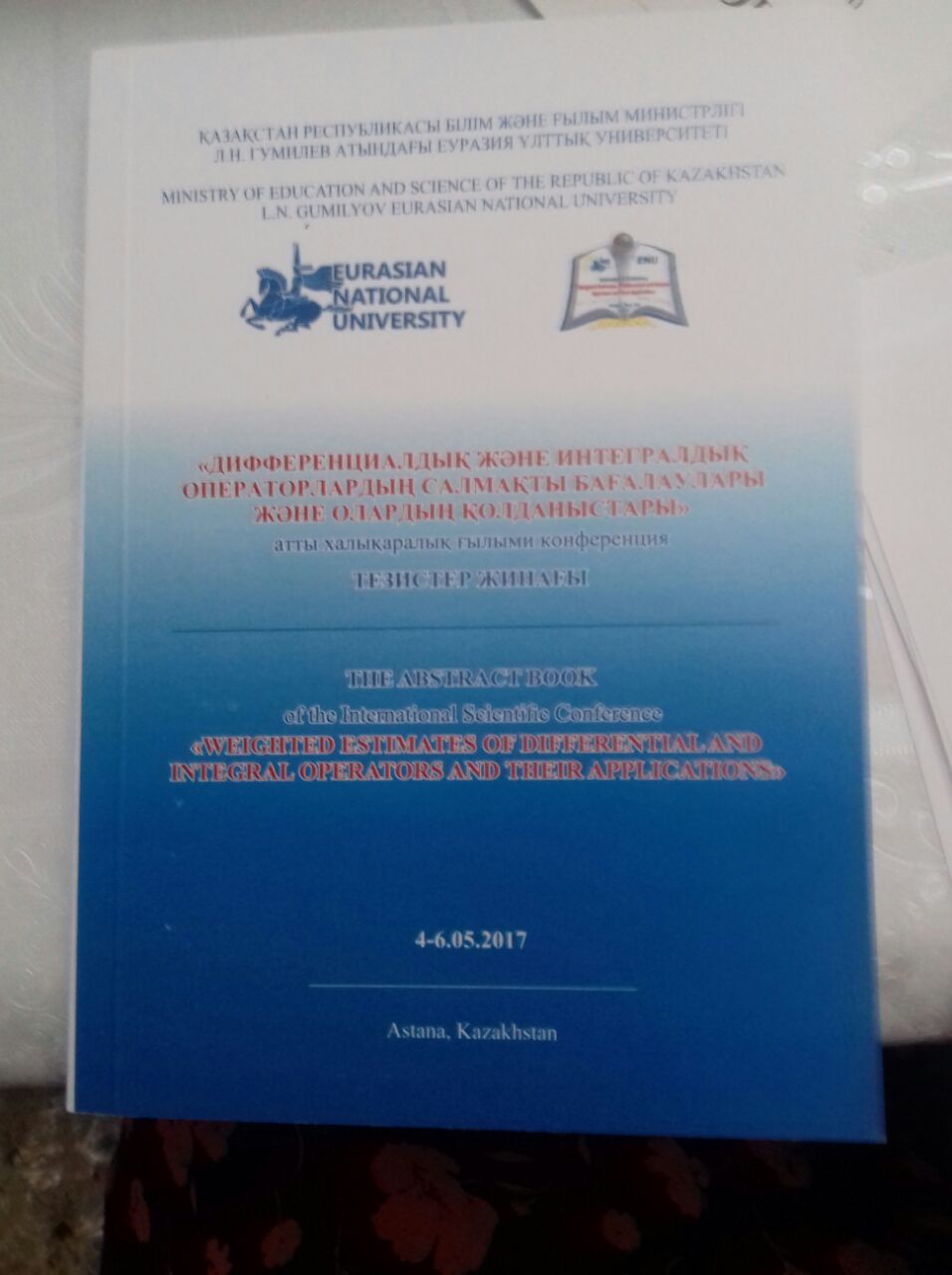 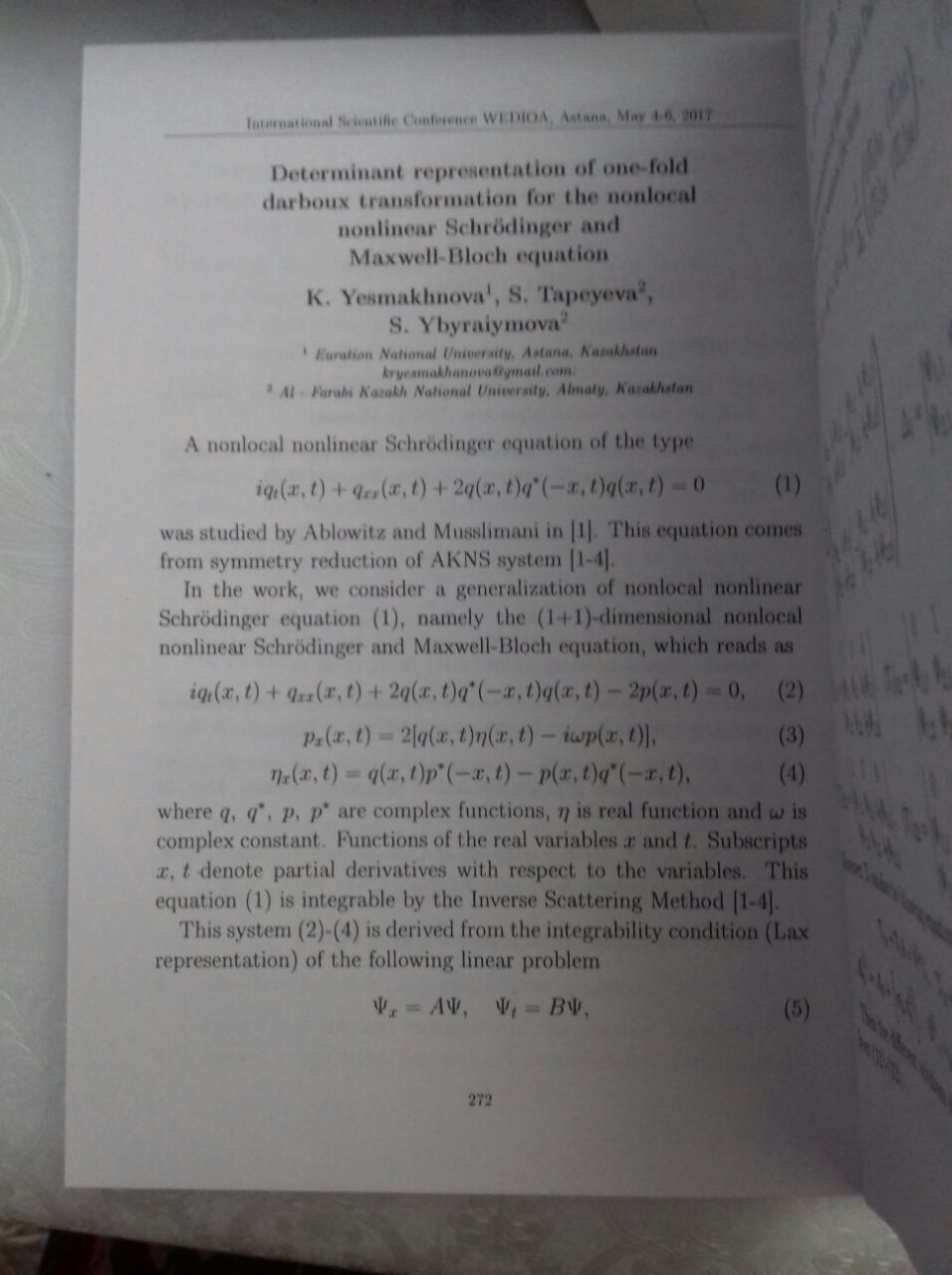 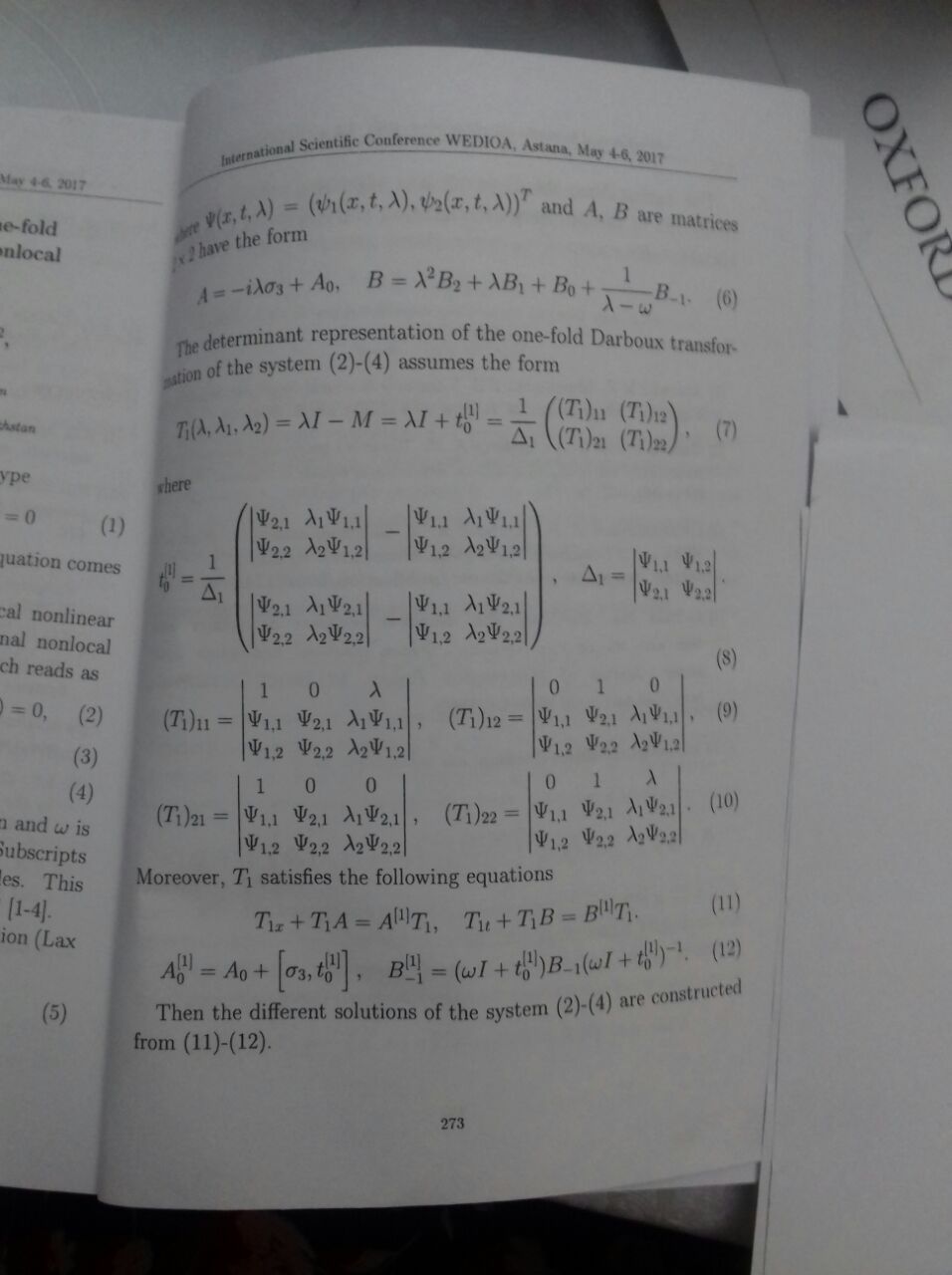 